_____________________________________________________________________________________________________________Grampound with Creed C of E SchoolFore Street, Grampound, TR2 4SBgrampoundwithcreed.secretary@celticcross.education01726 882644     www.grampoundwithcreedschool.co.uk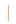 Dear Parents,Welcome to the new school year.  We hope you had a refreshing and relaxing summer!  Our CurriculumAttached to this letter is the outline planning for Pedrevan Class for the first half of term for our topic:-‘All About Me!’PEThis term the children will be having PE lessons with Mr Webb and Miss Danks on Tuesday mornings.  It is crucially important for the children’s safety, welfare and enjoyment that they have their PE kit (shorts/tracksuit bottoms, T shirt, school jumper or cardigan and trainers) in school every week.  HomeworkChildren in Reception will soon be taking part in daily Read, Write, Inc. phonics sessions and will bring home a sound book to practise the sounds as they learn them. The sounds will be dated and it is important to only practise the sounds we have taught in class and not be tempted to rush to the end of the book! Children will also bring home ‘red’ words to practise reading as flash cards. These are words that children will commonly find in their reading books but they cannot be ‘sounded out’ so need to be taught as whole words. More information on how we teach phonics can be found on the Read, Write, Inc website, which includes some useful video clips demonstrating how to pronounce the sounds correctly.Reception and Nursery children will also bring scheme reading books home to share with you. At the beginning of the year (and all year for Nursery) these books will have no words and can be used to develop your child’s pre-reading skills, including: story-telling, discussing the characters and events, talking about their favourite parts, how the story made them feel, predicting the ending and making comparisons to their own experiences. Once your Reception child has learnt enough letter sounds and is beginning to ‘blend’ them together (e.g. c-a-t…cat) then they will be able to choose from a variety of carefully levelled books with words and simple sentences. It is really important that your child shares their book with you on a daily basis (5 minutes is plenty) in order to practise their reading skills. Please make a note in their reading diary every time they read with you and if they read 4 or more times a week they will be entered into the ‘reading lotto’ and may win a prize!AvailabilityPlease do not hesitate to come and speak to Mrs Hayes, Mrs Jarrett or Catherine if you have any concerns or need clarification on anything.  Mrs Hayes works Monday – Wednesday and Mrs Jarrett is teaching the class on Thursday and Friday. We are available each morning before school begins and after school (unless there are meetings).  It is so important to us that your child feels happy, valued and supported at school, so please do let us know if there are any issues that we need to address.With very best wishes and many thanks for your continued support,Mrs Hayes and Mrs Jarrett